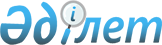 О внесении изменений и дополнения в приказ Председателя Комитета государственных доходов Министерства финансов Республики Казахстан от 7 сентября 2016 года № 522 "Об утверждении положений Департаментов государственных доходов Комитета государственных доходов Министерства финансов Республики Казахстан по областям, городам республиканского значения и столицы и их территориальных органов"Приказ Председателя Комитета государственных доходов Министерства финансов Республики Казахстан от 15 декабря 2023 года № 595
      ПРИКАЗЫВАЮ:
      1. Внести в приказ Председателя Комитета государственных доходов Министерства финансов Республики Казахстан от 7 сентября 2016 года № 522 "Об утверждении положений Департаментов государственных доходов Комитета государственных доходов Министерства финансов Республики Казахстан по областям, городам республиканского значения и столицы и их территориальных органов" следующие изменения и дополнение:
      в пункте 1:
      подпункт 157) изложить в следующей редакции:
      "157) Положение об Управлении государственных доходов по району Беимбета Майлина Департамента государственных доходов по Костанайской области Комитета государственных доходов Министерства финансов Республики Казахстан согласно приложению 157 к настоящему приказу;";
      в Положении об Управлении государственных доходов по району Алтай – городу Алтай Департамента государственных доходов по Восточно-Казахстанской области Комитета государственных доходов Министерства финансов Республики Казахстан, утвержденном указанным приказом:
      изменяется текст заголовка на государственном языке, текст заголовка на русском языке не изменяется;
      изменяется текст пункта 1 на государственном языке, текст пункта 1 на русском языке не изменяется; 
      пункт 8 изложить в следующей редакции:
      "8. Местонахождение Управления: почтовый индекс 070800, Республика Казахстан, Восточно-Казахстанская область, район Алтай, город Алтай, улица Александра Несмиянова, дом 11.";
      изменяется текст пункта 9 на государственном языке, текст пункта 9 на русском языке не изменяется;
      в Положении об Управлении государственных доходов по городу Курчатову Департамента государственных доходов по Восточно-Казахстанской области Комитета государственных доходов Министерства финансов Республики Казахстан, утвержденном указанным приказом:
      в пункте 14:
      подпункт 9) изложить в следующей редакции: 
      "9) оказание государственных услуг в соответствии с подзаконными нормативными правовыми актами, определяющими порядок оказания государственных услуг;";
      в пункте 15:
      дополнить подпунктом 9-2) следующего содержания: 
      "9-2) обеспечение повышения квалификации работников в сфере оказания государственных услуг, общения с лицами с инвалидностью;";
      в Положении об Управлении государственных доходов по Катон-Карагайскому району Департамента государственных доходов по Восточно-Казахстанской области Комитета государственных доходов Министерства финансов Республики Казахстан, утвержденном указанным приказом:
      изменения внесены на государственном языке, текст на русском языке не изменяется;
      в Положении об Управлении государственных доходов по Глубоковскому району Департамента государственных доходов по Восточно-Казахстанской области Комитета государственных доходов Министерства финансов Республики Казахстан, утвержденном указанным приказом:
      изменения внесены на государственном языке, текст на русском языке не изменяется;
      в Положении об Управлении государственных доходов по району Беимбета Майлина Департамента государственных доходов по Костанайской области Комитета государственных доходов Министерства финансов Республики Казахстан, утвержденном указанным приказом:
      в пункте 14:
      абзац двадцать пятый подпункта 2) изложить в следующей редакции: 
      "оказывать государственные услуги в соответствии с подзаконными нормативными правовыми актами, определяющими порядок оказания государственных услуг;";
      в пункте 15:
      подпункт 23) изложить в следующей редакции: 
      "23) обеспечение повышения квалификации работников в сфере оказания государственных услуг, общения с лицами с инвалидностью;".
      2. Юридическому управлению Комитета государственных доходов Министерства финансов Республики Казахстан (Абдрахманов О.А.) в установленном законодательством Республики Казахстан порядке обеспечить направление копии настоящего приказа на государственном и русском языках в Республиканское государственное предприятие на праве хозяйственного ведения "Институт законодательства и правовой информации Республики Казахстан" Министерства юстиции Республики Казахстан для официального опубликования и включения в Эталонный контрольный банк нормативных правовых актов Республики Казахстан.
      3. Руководителям Департаментов государственных доходов по Восточно-Казахстанской и Костанайской областям (далее – Департаменты) и их территориальных органов в установленном законодательством Республики Казахстан порядке:
      1) принять меры, необходимые для реализации настоящего приказа;
      2) обеспечить размещение настоящего приказа на интернет-ресурсе Департаментов и их территориальных органов.
      4. Организационно-контрольному управлению Департамента кадров и внутреннего администрирования (Кыстаубаева М.С.) настоящий приказ довести до сведения Департаментов и их территориальных органов.
      5. Настоящий приказ вводится в действие со дня его подписания.
					© 2012. РГП на ПХВ «Институт законодательства и правовой информации Республики Казахстан» Министерства юстиции Республики Казахстан
				
      Председатель Комитета государственных доходов Министерства финансов Республики Казахстан 

Ж. Дуйсембиев
